Wearing a 
school uniform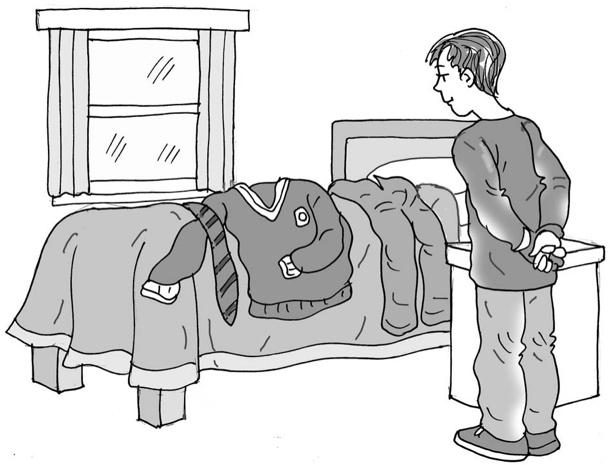 My name is                                          .  I am going to                                    School.Starting school can be exciting and scary for all children.  It is good that I have been to visit my new class and met my new teacher/teaching assistant.  This is good.When children start school, they are asked to wear a school uniform.  A uniform is a set of clothes that look the same.  Here is a photo of my friend wearing her/his uniform.  My parents will buy some uniform for me to look at and try before I start school.My parents know I don’t like new clothes.  They will wash them and cut out the labels.I can touch and get used to the uniform before I start school.  This is okay.  When I feel comfortable, I can try the polo shirt/skirt/trousers dress on.  It might help if I look in the mirror and take a photo of me in my uniform.  I can put the picture on my wardrobe.  Well done me.  It will be great if I can try to get used to wearing my school uniform, then I will be ready to wear it on my first day at school.  Brilliant. 